№Наименование мероприятияДата /времяпроведенияДата /времяпроведенияДата /времяпроведенияМесто проведенияОтветственный(ФИО, контактный телефон)Количество участниковОписание мероприятия1.День солидарности в борьбе с терроризмомДень солидарности в борьбе с терроризмом03.09.201803.09.2018МБОУ СОШ № 5 Яковенко Т.В.Шабловская О.М.5-11 классы, ЮНАРМИЯ Проведение митинга – акции, приуроченной к Всероссийскому Дню солидарности в борьбе с терроризмом.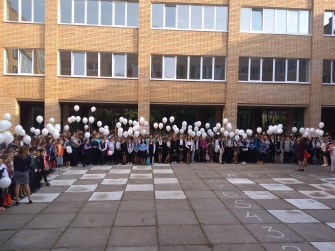 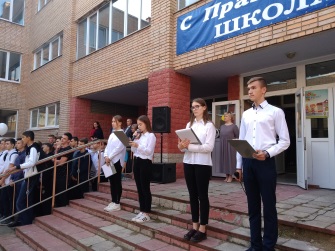 2Экологическая акция «Посади дерево»Экологическая акция «Посади дерево»Сентябрь 2018Сентябрь 2018 Городская акцияМБОУ СОШ № 5Яковенко Т.В.8 классы, ЮНАРМИЯ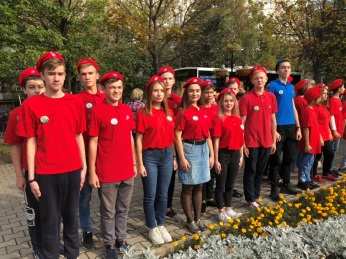 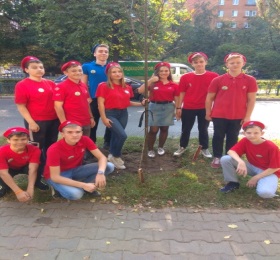 3«Стань заметней на дороге»«Стань заметней на дороге»Сентябрь 2018Сентябрь 2018МБОУ СОШ № 5 Шабловская О.М.Ревута О.В.1-4 классы, ЮНАРМИЯПроведение Всероссийской акции « Стань заметнее на дороге»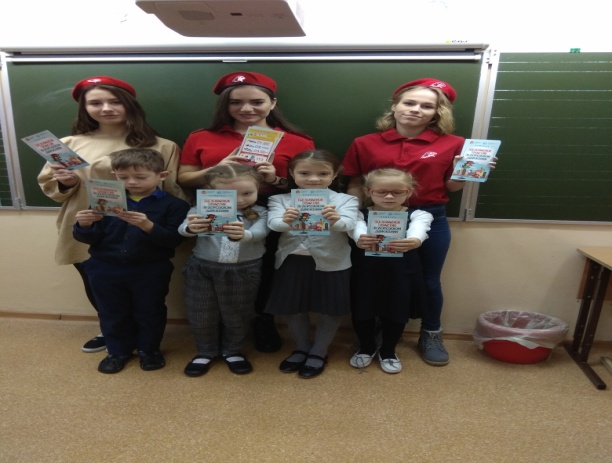 4Сотрудничество с реабилитационным центром « Надежда» (благотворительная акция в рамках праздника « День пожилого человека»)Сотрудничество с реабилитационным центром « Надежда» (благотворительная акция в рамках праздника « День пожилого человека»)Октябрь 2018Октябрь 2018Городская акция  МБОУ СОШ № 5Яковенко Т.В. Шабловская О.М. Ревута О.В.5-11 классы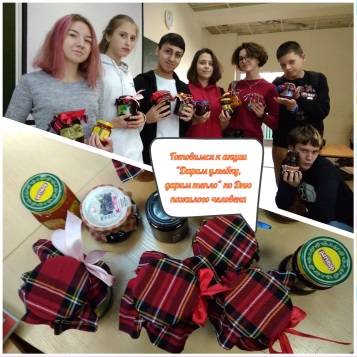 5День здоровья. Проведение физкультминуток и динамических пауз в начальной школеДень здоровья. Проведение физкультминуток и динамических пауз в начальной школеСентябрь 2019Сентябрь 2019МБОУ СОШ № 5Яковенко Т.В. Шабловская О.М.Морозова Е.А.1-11 классы, ЮНАРМИЯ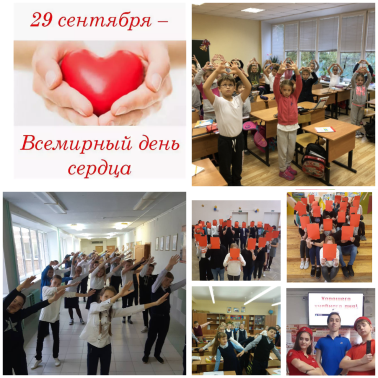 6Чествование ветеранов Великой Отечественной войныЧествование ветеранов Великой Отечественной войныВ течение годаВ течение годаВстречиЯковенко Т.В.ЮНАРМЕЙЦЫ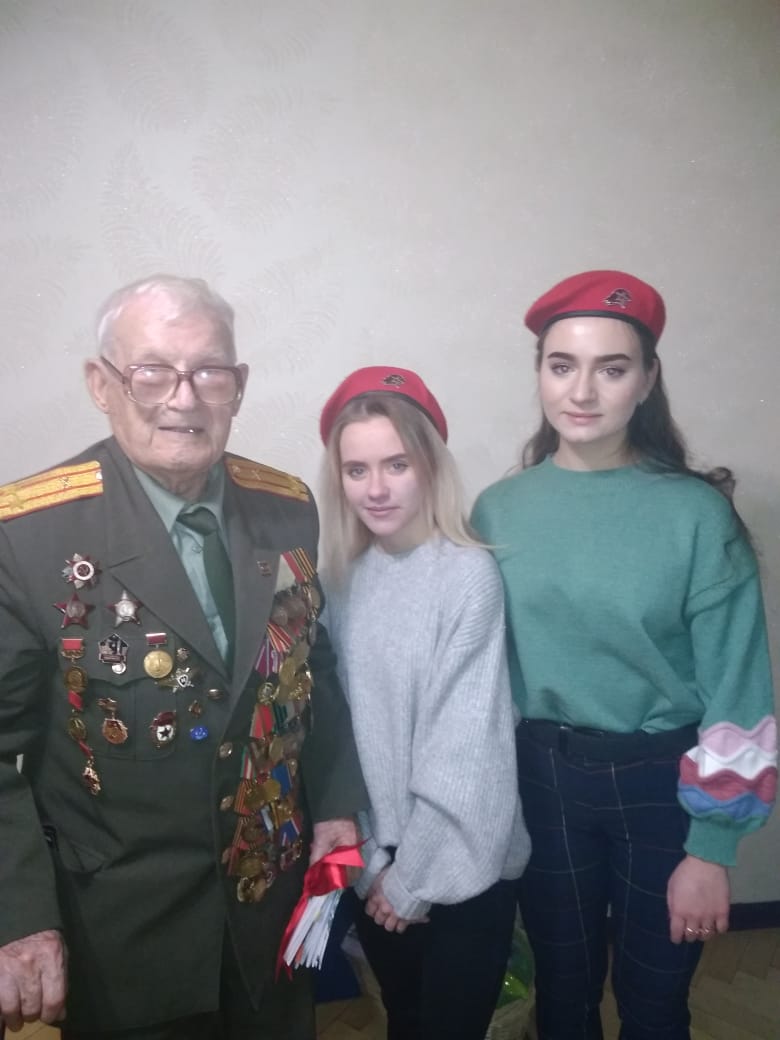 Учас7Региональный образовательный семинарРегиональный образовательный семинар27.10.201818-31.10.201827.10.201818-31.10.2018г. Софрино, «Парк-отель Софрино» Медведева Е.А.15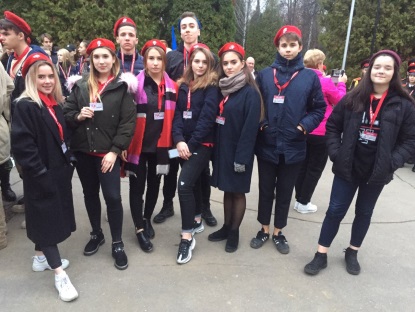 8Благотворительная акция «Помощь Зоодому»Благотворительная акция «Помощь Зоодому»Ноябрь 2018Ноябрь 2018МБОУ СОШ № 5Яковенко Т.ВШабловская О.М., Ревута О.В1-11 классы, Юнармейцы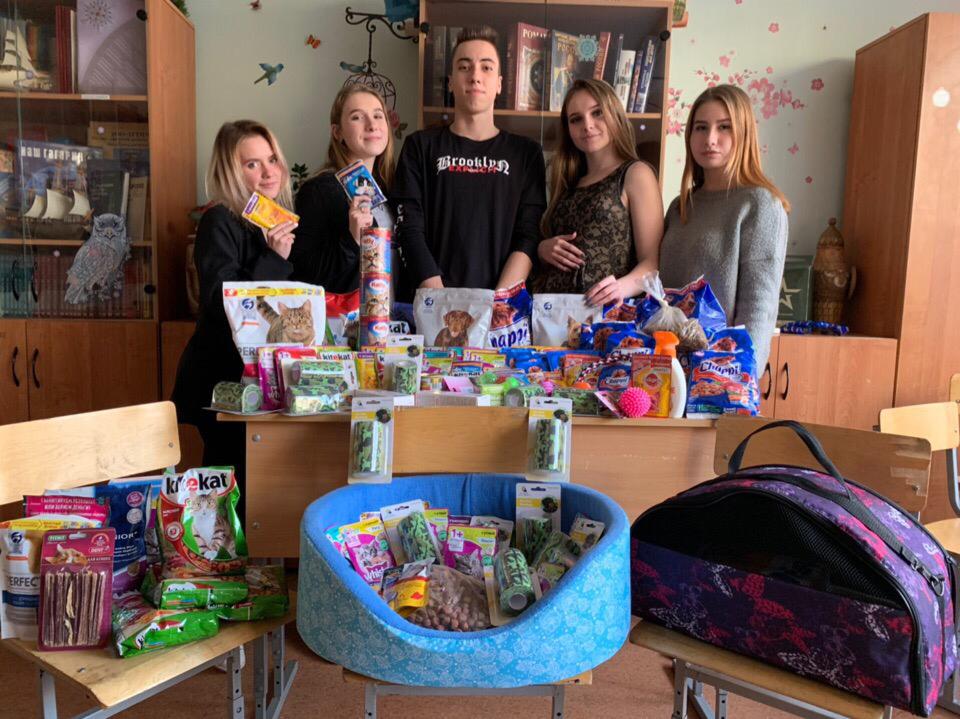 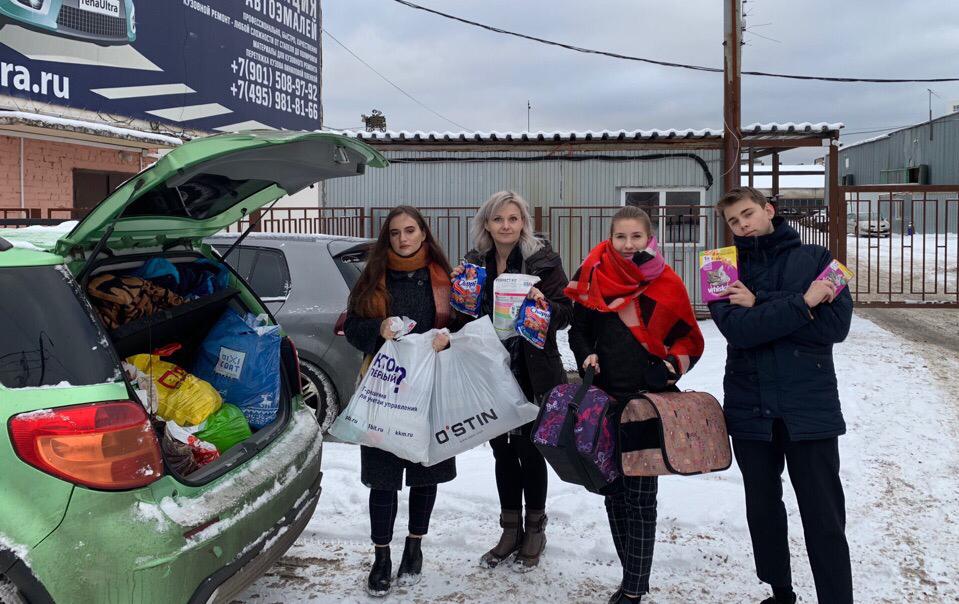 9Всероссийский конкурс электронных презентаций            «Юные Герои»Всероссийский конкурс электронных презентаций            «Юные Герои»2019 год2019 годВсероссийский конкурсРевута О.В.2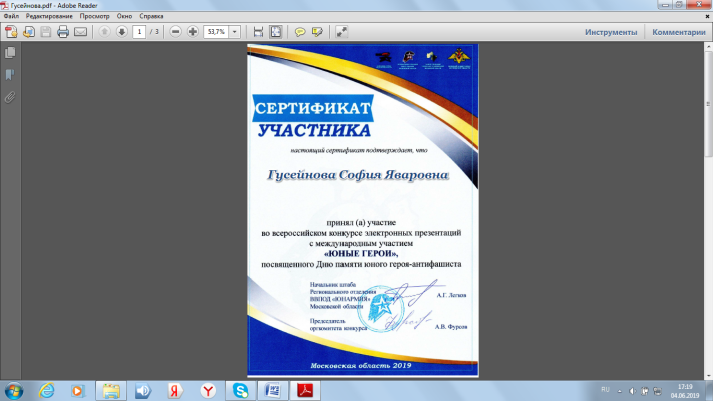 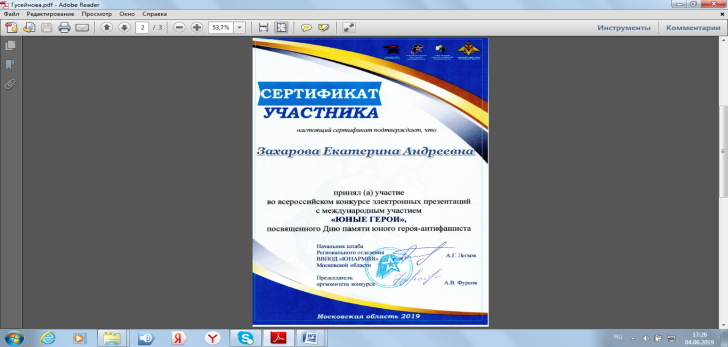 10Выставка региональных отделений в Национальном центре управления обороной РФВыставка региональных отделений в Национальном центре управления обороной РФ2019 год2019 годРегиональный конкурсРевута О.В.1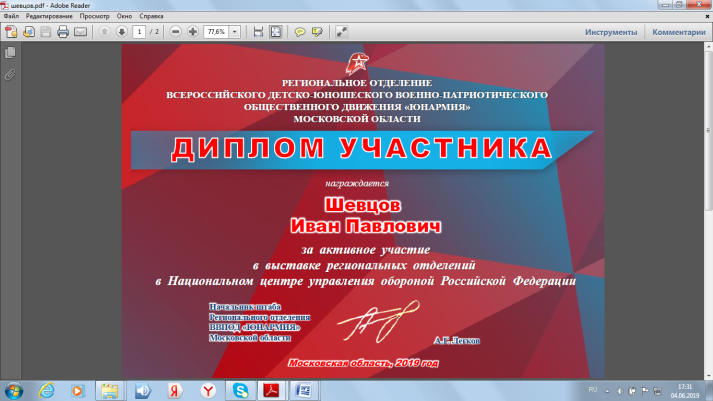 11Участие в экологической акции « Мой чистый город»Участие в экологической акции « Мой чистый город»Февраль 2019Февраль 2019Московская областьЯковенко Т.В. Ревута О.В.12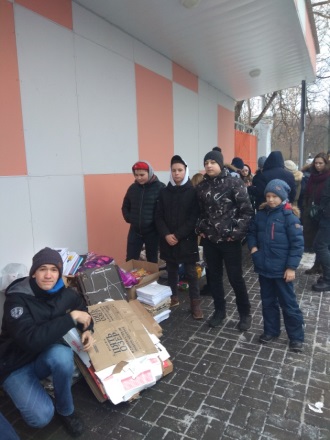 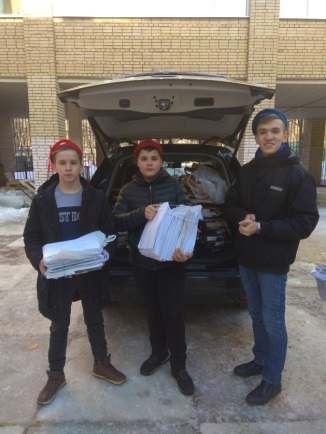 12Городской слет  Дедов Морозов Городской слет  Дедов Морозов Городской слет  Дедов Морозов Декабрь 2018Городская акцияМБОУ СОШ № 5Яковенко Т.В. Ревута О.В.12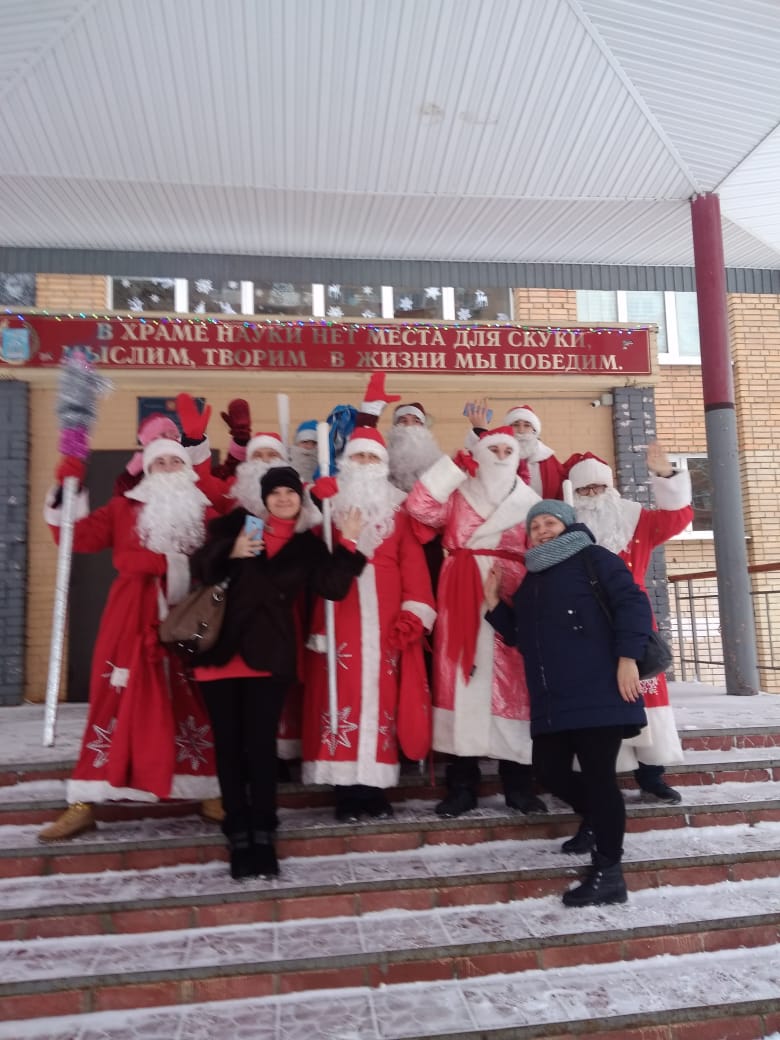 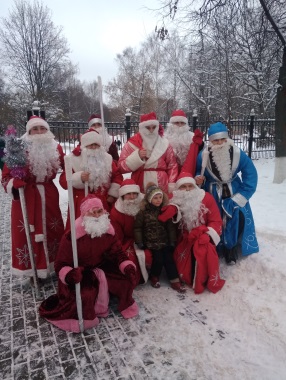 13День Пожарной охраны. Возложение цветов к Мемориалу СлавыДень Пожарной охраны. Возложение цветов к Мемориалу СлавыДень Пожарной охраны. Возложение цветов к Мемориалу СлавыАпрель 2019Городская акция МБОУ СОШ № 5 Ревута О.В.20 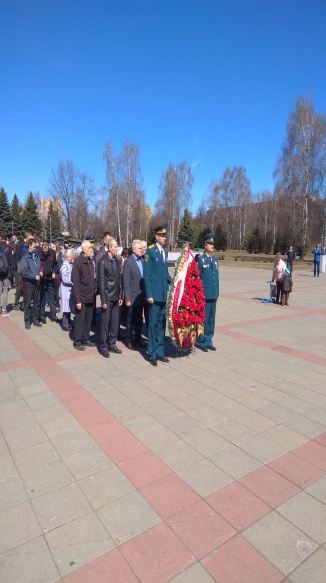 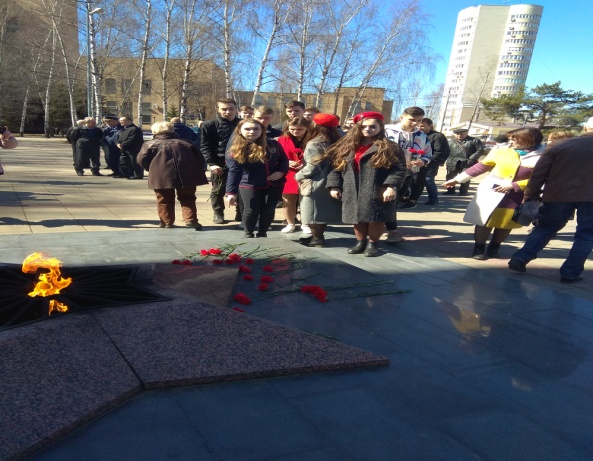 14Акция « Спасибо за мирное небо» помощь ветеранамАкция « Спасибо за мирное небо» помощь ветеранамАкция « Спасибо за мирное небо» помощь ветеранамМай 2019МБОУ СОШ № 5Яковенко Т.В.Ревута О.В.215Смотр строя и песни. Подготовка общешкольного мероприятия Смотр строя и песни. Подготовка общешкольного мероприятия Смотр строя и песни. Подготовка общешкольного мероприятия Апрель 2019МБОУ СОШ № 5Яковенко Т.В.Ревута О.В.5-8 классы, Юнармия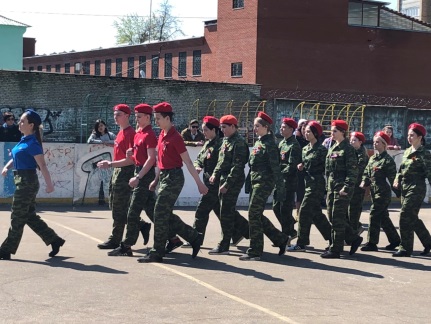 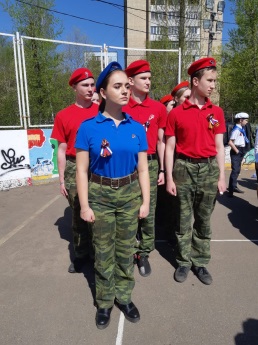 16Участие в волонтерском движении «Стоматология» Участие в волонтерском движении «Стоматология» Участие в волонтерском движении «Стоматология» 2019МБОУ СОШ № 5Ревута О.В.2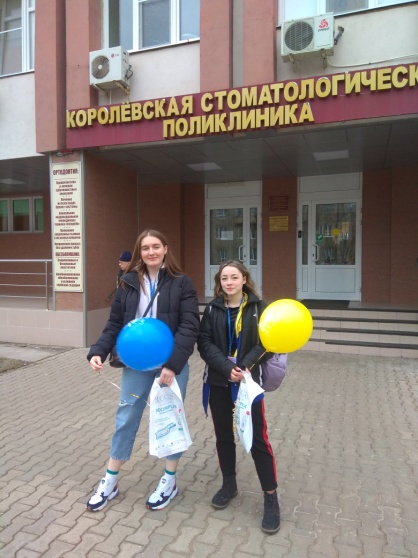 17В период празднования Дня защитника отечества награждение за успехи участников Юнармии Администрацией городаВ период празднования Дня защитника отечества награждение за успехи участников Юнармии Администрацией городаВ период празднования Дня защитника отечества награждение за успехи участников Юнармии Администрацией города2019МБОУ СОШ № 5Ревута О.В.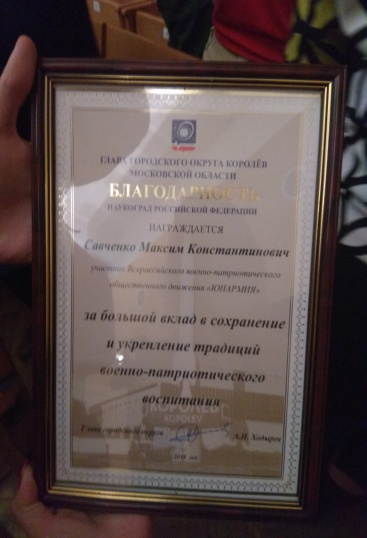 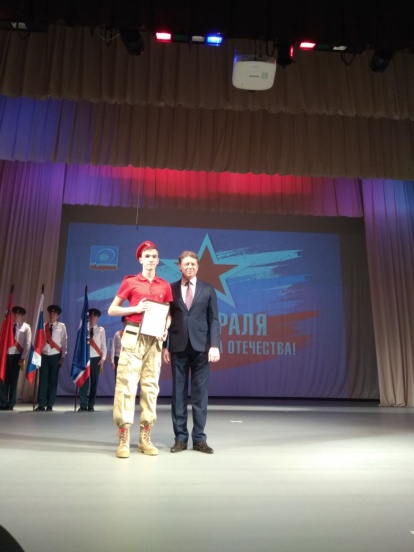 18Городские праздничные мероприятияГородские праздничные мероприятияГородские праздничные мероприятияМай 2019Городская акция МБОУ СОШ № 5Ревута О.В. Яковенко Т.В.50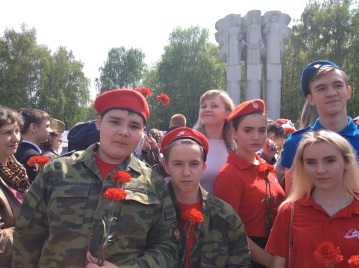 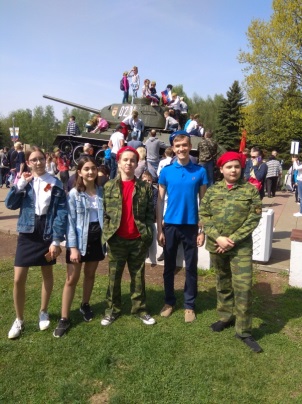 19Акция   «Лес Победы»Акция   «Лес Победы»Акция   «Лес Победы»2019Городская акция МБОУ СОШ № 5Ревута О.В. Яковенко Т.В.30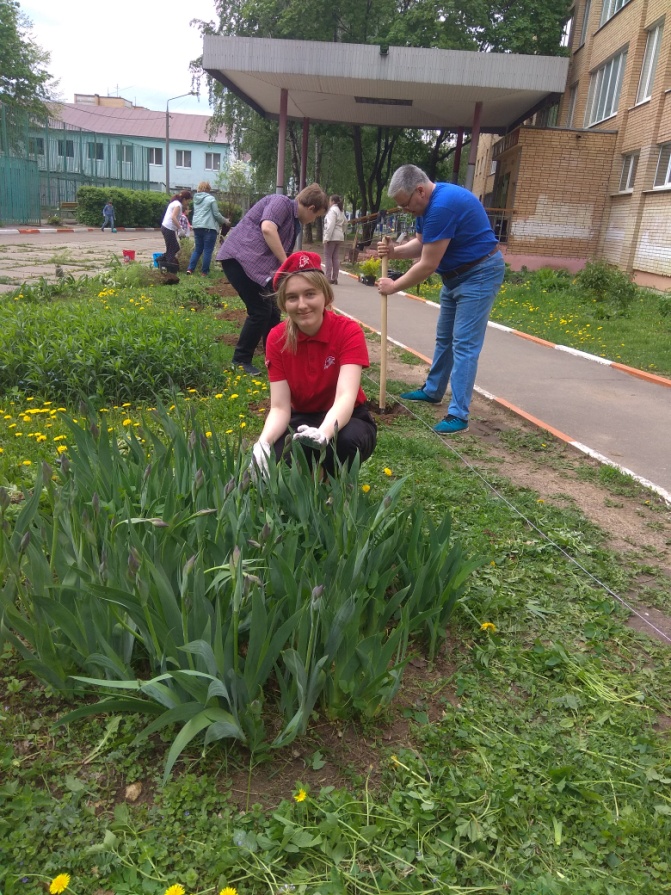 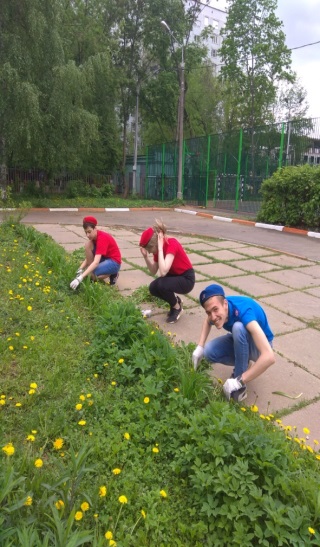 20Патриотическая игра «Юнармия, Вперед»Патриотическая игра «Юнармия, Вперед»Патриотическая игра «Юнармия, Вперед»2019Мероприятие Московской областиРевута О.В.12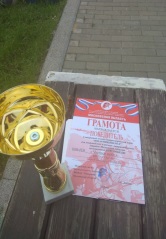 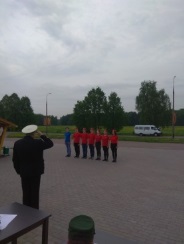 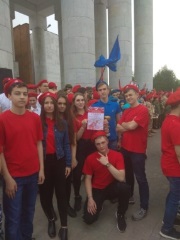 